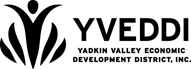 Household Energy Cost Information
YVEDDI Weatherization Assistance ProgramHousehold Energy Cost Information
YVEDDI Weatherization Assistance ProgramHousehold Energy Cost Information
YVEDDI Weatherization Assistance ProgramHousehold Energy Cost Information
YVEDDI Weatherization Assistance ProgramHousehold Energy Cost Information
YVEDDI Weatherization Assistance ProgramHousehold Energy Cost Information
YVEDDI Weatherization Assistance ProgramAPPLICANT INFORMATIONAPPLICANT INFORMATIONAPPLICANT INFORMATIONAPPLICANT INFORMATIONAPPLICANT INFORMATIONAPPLICANT INFORMATIONAPPLICANT INFORMATIONJob #:      Job #:      Job #:      Job #:      Job #:      Job #:      Job #:      Name:      Name:      Name:      Name:      Name:      Name:      Name:      Address:      Address:      Address:      Address:      Address:      County:      County:      Home Phone:      Home Phone:      Home Phone:      Cell Phone:      Cell Phone:      Cell Phone:      Cell Phone:      Utility Bills:     Electric    Kerosene    Natural Gas    Oil    Propane   (check all that apply)Utility Bills:     Electric    Kerosene    Natural Gas    Oil    Propane   (check all that apply)Utility Bills:     Electric    Kerosene    Natural Gas    Oil    Propane   (check all that apply)Utility Bills:     Electric    Kerosene    Natural Gas    Oil    Propane   (check all that apply)Utility Bills:     Electric    Kerosene    Natural Gas    Oil    Propane   (check all that apply)Utility Bills:     Electric    Kerosene    Natural Gas    Oil    Propane   (check all that apply)Utility Bills:     Electric    Kerosene    Natural Gas    Oil    Propane   (check all that apply)Electricity Provider:     Duke Energy     Surry-Yadkin Electric       Energy United       Other      Electricity Provider:     Duke Energy     Surry-Yadkin Electric       Energy United       Other      Electricity Provider:     Duke Energy     Surry-Yadkin Electric       Energy United       Other      Electricity Provider:     Duke Energy     Surry-Yadkin Electric       Energy United       Other      Electricity Provider:     Duke Energy     Surry-Yadkin Electric       Energy United       Other      Electricity Provider:     Duke Energy     Surry-Yadkin Electric       Energy United       Other      Electricity Provider:     Duke Energy     Surry-Yadkin Electric       Energy United       Other      Account/Billing Number:      Account/Billing Number:      Account/Billing Number:      Account/Billing Number:      Account/Billing Number:      Account/Billing Number:      Account/Billing Number:      Cost for last 12 months: Cost for last 12 months: Cost for last 12 months: Cost for last 12 months: $     $     $     Average monthly cost: Average monthly cost: Average monthly cost: Average monthly cost: $     $     $     Fuel Oil Provider:       Fuel Oil Provider:       Fuel Oil Provider:       Fuel Oil Provider:       Fuel Oil Provider:       Fuel Oil Provider:       Fuel Oil Provider:       Account/Billing Number:     Account/Billing Number:     Account/Billing Number:     Account/Billing Number:     Account/Billing Number:     Account/Billing Number:     Account/Billing Number:     Type of fuel oil:   Kerosene      Natural Gas       Oil        Propane     Type of fuel oil:   Kerosene      Natural Gas       Oil        Propane     Type of fuel oil:   Kerosene      Natural Gas       Oil        Propane     Type of fuel oil:   Kerosene      Natural Gas       Oil        Propane     Type of fuel oil:   Kerosene      Natural Gas       Oil        Propane     Type of fuel oil:   Kerosene      Natural Gas       Oil        Propane     Type of fuel oil:   Kerosene      Natural Gas       Oil        Propane     Cost for last 12 months: Cost for last 12 months: Cost for last 12 months: Cost for last 12 months: $     $     $     Average monthly cost: Average monthly cost: Average monthly cost: Average monthly cost: $     $     $     Wood Provider:      Wood Provider:      Wood Provider:      Wood Provider:      Wood Provider:      Wood Provider:      Wood Provider:      Number of pick-up loads used last winter?       Number of pick-up loads used last winter?       Number of pick-up loads used last winter?       Number of pick-up loads used last winter?       Number of pick-up loads used last winter?       Number of pick-up loads used last winter?       Number of pick-up loads used last winter?       Is client able to cut and load wood?   Yes      NoIs client able to cut and load wood?   Yes      NoIs client able to cut and load wood?   Yes      NoIs client able to cut and load wood?   Yes      NoIs client able to cut and load wood?   Yes      NoIs client able to cut and load wood?   Yes      NoIs client able to cut and load wood?   Yes      NoCost for last 12 months:Cost for last 12 months:Cost for last 12 months:Cost for last 12 months:$     $     $     Average cost per load: Average cost per load: Average cost per load: Average cost per load: $     $     $     TOTAL utility cost for the last 12 months:TOTAL utility cost for the last 12 months:TOTAL utility cost for the last 12 months:TOTAL utility cost for the last 12 months:$     $     $     Average monthly cost  for utilities:Average monthly cost  for utilities:Average monthly cost  for utilities:Average monthly cost  for utilities:$     $     $     Utility Billing Information ReleaseUtility Billing Information ReleaseUtility Billing Information ReleaseUtility Billing Information ReleaseUtility Billing Information ReleaseUtility Billing Information ReleaseUtility Billing Information ReleaseI hereby authorize the release of information for the past 12 months of fuel and/or utility usage and cost from the above providers.I authorize YVEDDI, if able, to pull up any or all of my utility information online for purposes of identifying high energy burden clients and for calculation of energy savings after completion of the weatherization work.This information will be used only to provide data for the Yadkin Valley Economic Development District, Inc. and no information obtained through this release shall be made public in such a manner that the dwelling or occupants can be identified.I hereby authorize the release of information for the past 12 months of fuel and/or utility usage and cost from the above providers.I authorize YVEDDI, if able, to pull up any or all of my utility information online for purposes of identifying high energy burden clients and for calculation of energy savings after completion of the weatherization work.This information will be used only to provide data for the Yadkin Valley Economic Development District, Inc. and no information obtained through this release shall be made public in such a manner that the dwelling or occupants can be identified.I hereby authorize the release of information for the past 12 months of fuel and/or utility usage and cost from the above providers.I authorize YVEDDI, if able, to pull up any or all of my utility information online for purposes of identifying high energy burden clients and for calculation of energy savings after completion of the weatherization work.This information will be used only to provide data for the Yadkin Valley Economic Development District, Inc. and no information obtained through this release shall be made public in such a manner that the dwelling or occupants can be identified.I hereby authorize the release of information for the past 12 months of fuel and/or utility usage and cost from the above providers.I authorize YVEDDI, if able, to pull up any or all of my utility information online for purposes of identifying high energy burden clients and for calculation of energy savings after completion of the weatherization work.This information will be used only to provide data for the Yadkin Valley Economic Development District, Inc. and no information obtained through this release shall be made public in such a manner that the dwelling or occupants can be identified.I hereby authorize the release of information for the past 12 months of fuel and/or utility usage and cost from the above providers.I authorize YVEDDI, if able, to pull up any or all of my utility information online for purposes of identifying high energy burden clients and for calculation of energy savings after completion of the weatherization work.This information will be used only to provide data for the Yadkin Valley Economic Development District, Inc. and no information obtained through this release shall be made public in such a manner that the dwelling or occupants can be identified.I hereby authorize the release of information for the past 12 months of fuel and/or utility usage and cost from the above providers.I authorize YVEDDI, if able, to pull up any or all of my utility information online for purposes of identifying high energy burden clients and for calculation of energy savings after completion of the weatherization work.This information will be used only to provide data for the Yadkin Valley Economic Development District, Inc. and no information obtained through this release shall be made public in such a manner that the dwelling or occupants can be identified.I hereby authorize the release of information for the past 12 months of fuel and/or utility usage and cost from the above providers.I authorize YVEDDI, if able, to pull up any or all of my utility information online for purposes of identifying high energy burden clients and for calculation of energy savings after completion of the weatherization work.This information will be used only to provide data for the Yadkin Valley Economic Development District, Inc. and no information obtained through this release shall be made public in such a manner that the dwelling or occupants can be identified.Applicant’s Printed NameApplicant’s Printed NameApplicant’s SignatureApplicant’s SignatureApplicant’s SignatureApplicant’s SignatureDateAgency Personnel Printed NameAgency Personnel Printed NameAgency Personnel SignatureAgency Personnel SignatureAgency Personnel SignatureAgency Personnel SignatureDate